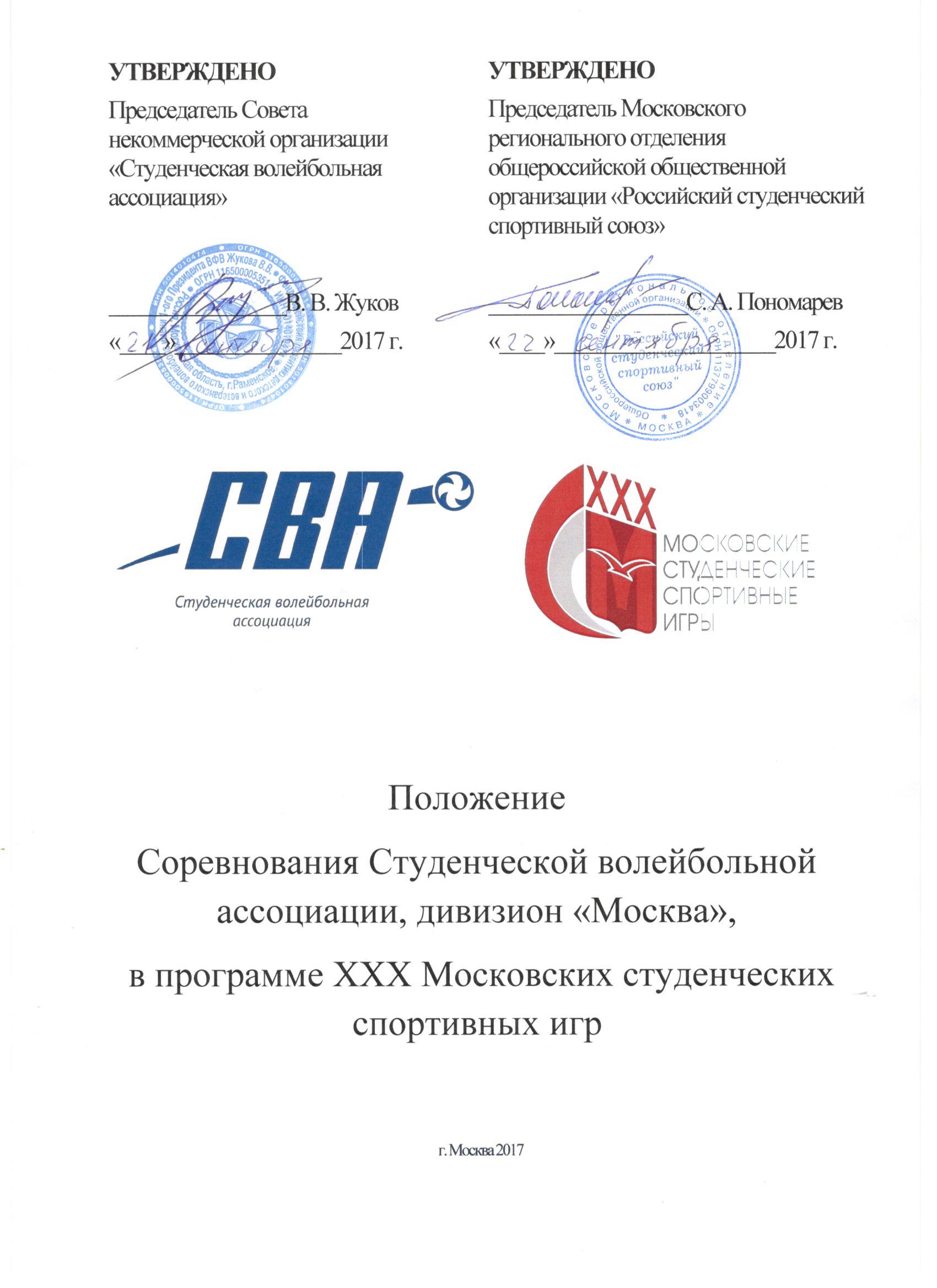 ТЕРМИНЫ, ОПРЕДЕЛЕНИЯ И СОКРАЩЕНИЯВ тексте настоящего Положения и применительно к содержанию его глав и статей используются следующие термины, определения и сокращения:ГЛАВА 1.	ЦЕЛИ И ЗАДАЧИ СОРЕВНОВАНИЙСтатья 1.	Цели Соревнование проводится в целях:Пропаганды и дальнейшего развития студенческого волейбола в г. Москве;Привлечения студентов и молодежи г. Москвы к систематическим занятиям физической культурой и спортом; Популяризация физической культуры, спорта и здорового образа жизни в студенческой и молодежной среде.Статья 2.	Задачи Задачами проведения Соревнований являются:Определение исключительно по спортивному принципу победителей и призеров Соревнований в 4-х лигах;Определение исключительно по спортивному принципу команд, которые будут представлять г. Москву на финальном этапе Соревнований России среди студенческих волейбольных команд, а также на других Всероссийских студенческих соревнованиях и фестивалях по волейболу;Повышение уровня профессиональной подготовленности менеджеров спортивных сборных команд вузов по волейболу;Повышение уровня мастерства студентов-волейболистов, а также приобретение ими опыта участия в соревнованиях по волейболу;Повышение уровня судейства студенческих соревнований;Повышение уровня профессиональной подготовленности тренерских кадров;Повышение качества учебно-тренировочной и воспитательной работ;Повышение уровня подготовленности спортивных фотографов, операторов, корреспондентов.ГЛАВА 2.	ОБЩИЕ ПОЛОЖЕНИЯ Статья 3.	Руководство СоревнованийОрганизаторы СоревнованийОрганизаторами Соревнований являются Москомспорт, СВА, МРО РССС.Непосредственную работу по организации, проведению и контролю за проведением Соревнований осуществляет Оргкомитет Соревнований. Состав Оргкомитета утверждается организаторами Соревнований.Оргкомитет СоревнованийФормируется из числа делегированных представителей от Комиссии Московской государственной думы по физической культуре, спорту и молодежной политике, Москомспорта, СВА и МРО РССС (Приложение №3).Все вопросы и условия, не учтенные в данном Положении, Оргкомитет вправе решать на свое усмотрение.Оргкомитет Соревнований вправе делегировать часть своих полномочий Исполнительной дирекции.Исполнительная дирекцияСВА и МРО РССС формирует и назначает руководителя Исполнительной дирекции (Приложение №3). Исполнительная дирекция является непосредственным организатором, отвечающим за проведение Соревнований, информационную и спортивную работы в Лиге.Исполнительная дирекция осуществляет оперативное взаимодействие с представителями волейбольных команд, волейболистами, тренерами, судьями, инспекторами матча и иными лицами, задействованными в организации, подготовке и проведении Соревнований посредством телефонной, факсимильной, электронной и почтовой связей.Решения Исполнительной дирекции являются обязательными для исполнения всеми командами, волейболистами, тренерами, судьями и иными лицами, задействованными в проведении Соревнований.Спортивно-дисциплинарный комитетСВА и МРО РССС назначает главного судью Соревнований, председателя Спортивно-дисциплинарного комитета (Приложение №3). Председатель СДК совместно с Оргкомитетом формирует состав СДК. СДК проводит работу, связанную с дисциплинарными нарушениями со стороны волейболистов, тренеров и иных представителей волейбольных команд в соответствии с Положением Соревнований.При необходимости на заседания СДК приглашаются участники матчей, игроки, судьи и председатель Совета Лиги.Решения СДК являются обязательными для исполнения всеми командами, волейболистами, тренерами, судьями и иными лицами, задействованными в проведении Соревнований.Решения СДК доводятся до всех официальных представителей команд по средствам электронной связи и публикуются на Официальном сайте.Совет ЛигиСовет Лиги формируется из официальных представителей команд и создан с целью повышения качества проведения матчей Соревнований, помощи участвующим командам в различных вопросах, а также разработки конструктивных предложений и идей по развитию СВА-Москва. Положение Совета Лиги принимается на общем собрании официальных представителей команд и утверждается Организаторами Соревнований. Предложения Совета Лиги носят рекомендательный характер.ГЛАВА 3.	УЧАСТНИКИ И СХЕМА ПРОВЕДЕНИЯ СОРЕВНОВАНИЙСтатья 4.	Формирование состава участников СоревнованийСоревнования Студенческой волейбольной ассоциации, дивизион «Москва», проводятся в рамках ХХХ Московских студенческих спортивных игр (далее ХХХ МССИ), среди студентов образовательных организаций высшего образования города Москвы и Московской области, аккредитованных Министерством образования и науки Российской Федерации (далее - вузы или высшие учебные заведения).Соревнование проводится среди мужских и женских команд в 4-х лигах – «Суперлига», «Высшая лига А», «Высшая лига Б» и «Первая лига».Состав участников лиг формируется на основании заявок, поданных в МРО РССС, и по итогам выступления команд в Соревновании в сезоне 2016/2017. Окончательный состав участников Соревнований определяется и утверждается решением Оргкомитета.Статья 5.	Схема проведения СоревнованийМатчи Соревнований проводятся в 4-х лигах «Суперлига», «Высшая лига А», «Высшая лига Б» и «Первая лига» в 2 этапа.В лиге «Суперлига» матчи Первого этапа проводятся в два круга, матчи Второго этапа - проводятся среди первых 6-и команд по системе плей-офф. При составлении сетки плей-офф учитываются победы, набранные командами на Первом этапе Соревнований.В лиге «Высшая лига А» матчи Первого этапа проводятся в два круга, матчи Второго этапа – проводятся среди первых 6-и команд по системе плей-офф. При составлении сетки плей-офф учитываются победы, набранные командами на Первом этапе Соревнований.В лиге «Высшая лига Б» матчи Первого этапа проводятся в два круга, матчи Второго этапа – проводятся среди первых 6-и команд по системе плей-офф. При составлении сетки плей-офф учитываются победы, набранные командами на Первом этапе Соревнований.В лиге «Первая лига» матчи Первого этапа проводятся в два круга, матчи Второго этапа – проводятся среди первых 6-и команд по системе плей-офф. При составлении сетки плей-офф учитываются победы, набранные командами на Первом этапе Соревнований.Распределение команд в таблице перед началом Соревнований происходит по решению Исполнительной дирекции на основании итогов сезона 2016/2017, далее в алфавитном порядке.Статья 6.	Сроки проведения Соревнований и календарь матчей СоревнованийСроки проведения Первого этапа: 16 октября 2017 г. – 26 марта 2018 г.Сроки проведения Второго этапа: 1 апреля 2018 г. – 30 апреля 2018 г.Сроки проведения матчей определяются в календаре матчей Соревнований.Календарь матчей Соревнований разрабатывается Исполнительной дирекцией до начала Соревнований, и публикуется на Официальном сайте. Исполнительная дирекция оставляет за собой право изменить дату, время и место проведения матча с обязательным информированием участников Соревнований через Официальный сайт.В календаре матчей Соревнований указывается время начала матча.Календарь разрабатывается с учетом следующих основных принципов:Соблюдение интересов волейболистов, совмещающих обучение в высших образовательных заведениях с участием в Соревновании;Соблюдение интересов болельщиков команд и любителей волейбола;Объективное распределение команд по лигам;Соблюдение интересов тренировочного процесса команд по волейболу и обеспечение их участия в региональных и международных соревнованиях;Возможного времени аренды спортивных сооружений.Статья 7.	Порядок и сроки переноса матчей СоревнованийЗапланированные в календаре матчи могут быть перенесены в случаях:Форс-мажорных обстоятельств (официально объявленные эпидемии, стихийные бедствия, решения органов государственной власти и местного самоуправления);Болезни более 50% волейболистов команды, подтвержденные соответствующими медицинскими документами.Участие команды в соревнованиях, проводимых ВФВ, СВА, РССС, EUSA, FISU; Участие команды в отраслевых Спартакиадах образовательных организаций высшего образования Москвы и России; Занятость трех или более игроков в студенческих сборных командах Москвы и России, участвующих в официальных соревнованиях под эгидой FIVB, ВФВ, СВА, РССС, EUSA, FISU.  Вызов трех, или более игроков на учебно-тренировочные сборы в студенческие сборные команды Москвы и России, для участия в официальных соревнованиях под эгидой FIVB, ВФВ, СВА, РССС, EUSA, FISU. В случае обоюдного решения команд. Исключительное право  отмены  (переноса)  матчей, принадлежит руководству МРО РССС.Требования для переноса матчей (матча) в одностороннем порядке:Команда-инициатор переноса матча не менее чем за 7 рабочих дней до матча должна в письменной форме (письма, подписанного заведующим кафедрой физвоспитания образовательной организации высшего образования или председателем Спортивного Клуба) уведомить Исполнительную дирекцию о причинах переноса (причины переноса должны быть подтверждены соответствующими документами).  Принятия Исполнительной дирекцией решения о переносе матча с учетом письменной просьбы команды-инициатора не позднее 5 рабочих дней до официально назначенной даты матча. Даты проведения перенесенных игр определяются Исполнительной дирекцией. Команды образовательных организаций высшего образования должны не позднее чем за 7 рабочих дней до начала матчей (матча) сообщить в Исполнительную дирекцию о месте и времени проведения перенесенных матчей (матча). Требования для переноса матчей (матча) по обоюдному согласию:Команда-инициатор должна не менее чем за 20 рабочих дней в письменной форме (письма, подписанного заведующим кафедрой физвоспитания образовательной организации высшего образования или председателем Спортивного Клуба) уведомить Исполнительную дирекцию о причинах переноса.Вторая команда должна не менее чем за 20 рабочих дней, в письменной форме уведомить Исполнительную дирекцию о согласии на перенос матчей (матча). Команда-инициатор должна не менее чем за 15 рабочих дней до начала матчей (матча), сообщить в Исполнительную дирекцию о месте и времени проведения перенесенных матчей (матча).Вторая команда не менее чем за 15 рабочих дней до начала матчей (матча) сообщить в Исполнительную дирекцию о согласии с местом и временем проведения перенесенных матчей (матча).В случае переноса матча Первого этапа Соревнований, перенесенный матч должен быть проведен за 7 дней до окончания Первого этапа Соревнований. В случае нарушения данного пункта команде-инициатору переноса по решению СДК засчитывается техническое поражение.В случае переноса матча Второго этапа Соревнований перенесенный матч должен быть проведен не позднее чем за 3 дня до начала следующей стадии Второго этапа Соревнований. В случае нарушения данного пункта команде-инициатору переноса по решению СДК засчитывается техническое поражение.В случае неявки команды на матч без своевременного информирования Исполнительной Дирекции, команде засчитывается техническое поражение и назначается условная дисквалификация.В случае последующей неявки команда дисквалифицируется и вопрос о ее участии в сезоне 2018/2019 выносится на рассмотрение Оргкомитета.Матчи Соревнований могут быть перенесены только по причинам, указанным в пункте 1 статьи 7, и в соответствии с пунктами 2, 4, 5, 6 статьи 7 настоящего Положения.ГЛАВА 4.	ПЕРВЫЙ ЭТАП СОРЕВНОВАНИЙСтатья 8.	Структура проведения Первого этапа СоревнованийНа Первом этапе Соревнований команды в лигах «Суперлига», «Высшая лига А» и «Высшая лига Б», «Первая лига» играют 2 круга, по круговой системе определяя:Порядок занятых командами мест с 1-го по 6-е в лигах для определения пар команд-участников матчей серии плей-офф на Втором этапе Соревнований.Команды, не прошедшие во Второй этап Соревнований в своих лигах, прекращают свое участие в Соревновании.Статья 9.	Система начисления очков на Первом этапе СоревнованийПо результатам каждого матча Первого этапа Соревнований начисляется:За победу со счетом 3:0 и 3:1 - три очка;за победу со счетом 3:2 - два очка;за поражение со счетом 2:3 - одно очко;за поражение со счетом 0:3 и 1:3 - ноль очков,За неявку на игру в соответствии со статьёй 9 п.2.Техническое поражение:За неявку на игру с командного результата неявившейся команды снимается одно очко и определяется счет 0:3 (0:25, 0:25, 0:25), а команде-сопернику присуждается победа со счетом 3:0 (25:0, 25:0, 25:0).Команда, допустившая неявку во второй раз, снимается с соревнований. Результат команды, снятой с соревнований, на данном этапе аннулируется.Команда, допустившая неявку на одну игру плей-офф, снимается с данного этапа соревнований.Если игра была прекращена из-за недисциплинированного поведения игроков одной из команд, то провинившейся команде засчитывается техническое поражение, а команде-сопернику присуждается победа.Если игра была не закончена по вине обеих команд, то техническое поражение засчитывается каждой из этих команд, т.е. команды не получают очков и счет в партиях обеим командам определяется 0:3 (0:25, 0:25, 0:25).Если встреча была не доиграна из-за необеспечения порядка на спортсооружении, то команде-хозяину засчитывается техническое поражение со счетом 0:3 (0:25, 0:25, 0:25), а команде гостей присуждается победа со счетом 3:0 (25:0, 25:0, 25:0).Статья 10.	Определение результатов и мест команд по итогам Первого этапа СоревнованийЗачет и определение мест во всех лигах и на всех этапах (за исключением плей-офф Суперлиги) определяются по наибольшему количеству побед.Для определения текущего и окончательного распределения мест между командами в период проведения Первого этапа Соревнований, в случае равенства побед у 2-х или более команд, применяются последовательно следующие критерии:Наибольшее количество очков во всех матчах;Соотношение партий во всех матчах;Соотношение мячей во всех матчах;Соотношение побед в матчах между ними;Соотношение очков во встречах между ними;Соотношение партий во встречах между ними;Соотношению мячей во встречах между ними;Жребий.Если при распределении мест между командами, имеющими равные показатели по одному из вышеуказанных пунктов, определилось место одной или нескольких команд, а другие вновь имеют одинаковые показатели, то места между ними вновь определяются последовательно в соответствии со статьёй 10 по пунктам «2.1», «2.2», «2.3» и т.д.Статья 11.	Форма и порядок подготовки официальных таблиц Первого этапа СоревнованийПоложение команд на Первом этапе Соревнований определяется Дирекцией после каждого матча в виде официальных таблиц результатов Соревнований, в которых отражается положение команд в лигах.В таблицах Соревнований все команды располагаются в зависимости от количества побед в порядке убывания спортивных результатов.Официальные таблицы результатов Первого этапа Соревнований публикуются на Официальном сайте.Статья 12.	Итоги Первого этапа СоревнованийПо итогам Первого этапа Соревнований определяются по 6 команд в лигах «Суперлига», «Высшая лига А», «Высшая лига Б» и «Первая лига», которые примут участие во Втором этапе Соревнований.В таблицах Первого этапа Соревнований все команды располагаются в зависимости от количества побед во всех матчах Первого этапа Соревнований, в порядке убывания спортивных результатов. ГЛАВА 5.	ВТОРОЙ ЭТАП СОРЕВНОВАНИЙ (ПЛЕЙ-ОФФ).Статья 13.	Порядок определения команд для участия в плей-оффПо итогам Первого этапа по 6 первых команд в лиге «Суперлига», «Высшая лига А», «Высшая лига Б» и «Первая лига» получают право на участие во Втором этапе Соревнований (серии матчей плей-офф). Статья 14.	Структура проведения матчей плей-офф Команды, занявшие 1-е и 2-е место, попадают в стадию 1\2 плей-офф.Команды, занявшие с 3-го по 6-е места, попадают в стадию 1\4 плей-офф.Пары для каждой стадии плей-офф формируются по принципу: наиболее высокий номер «посева» играет с наименьшим номером «посева», второй по счету – с предпоследним и т.д. Матчи плей-офф проводятся из одной игры на территории команд с наиболее высоким номером «посева». По решению Исполнительной дирекции матчи плей-офф проводятся из двух игр и могут быть перенесены на нейтральные поля. Команды, проигравшие в ¼ финала, прекращают свое участие в Соревновании.Команды, проигравшие в серии ½ финала, примут участие в матче за 3-е место.Статья 15.	Распределение мест по итогам Второго этапа Соревнований в Лиге «Суперлига»По итогам 2-х этапов определяются:Команда-победитель Соревнований в лиге «Суперлига»;Места команд в итоговой таблице Соревнований со 2-го по 6-е включительно в лиге «Суперлига».Команда, победившая в финале Соревнований в лиге «Суперлига», становится Чемпионом СВА-Москва и обладателем Кубка СВА дивизиона «Москва».Команда, уступившая в финальном матче, занимает 2-е место в итоговой таблице Соревнований в лиге «Суперлига».Третье место в Соревновании в лиге «Суперлига», занимает команда, победившая в матче за 3-е место.Четвертое место в Соревновании в лиге «Суперлига», занимает команда, уступившая в матче за 3-е место.Распределение мест с 5-го по 6-е в Соревновании в лиге «Суперлига» осуществляется среди команд, уступивших в сериях 1/4 финала с учетом занятых мест этими командами по итогам Первого этапа Соревнований. При этом более высокое место получает команда, набравшая наибольшее количество побед по итогам Первого этапа Соревнований.Места в итоговой таблице Соревнований в лиге «Суперлига», начиная с 7-го места, распределяются среди команд, не участвующих во Втором этапе Соревнований, в соответствии с положением этих команд в таблице по итогам Первого этапа Соревнований. Статья 16.	Распределение мест по итогам Второго этапа Соревнований в Лиге «Высшая лига А»По итогам 2-х этапов определяются:Команда-победитель Соревнований в лиге «Высшая лига А»;Места команд в итоговой таблице Соревнований со 2-го по 6-е включительно в лиге «Высшая лига А».Команда, победившая в финале Соревнований в лиге «Высшая лига А», становится Чемпионом Высшей лиги «А» и занимает 1-е место в итоговой таблице Соревнований в лиге «Высшая лига А».Команда, уступившая в финальном матче, занимает 2-е место в итоговой таблице Соревнований в лиге «Высшая лига А».Третье место в Соревновании в лиге «Высшая лига А», занимает команда, победившая в матче за 3-е место.Четвертое место в Соревновании в лиге «Высшая лига А», занимает команда, уступившая в матче за 3-е место.Распределение мест с 5-го по 6-е в Соревновании в лиге «Высшая лига А» осуществляется среди команд, уступивших в сериях 1/4 финала с учетом занятых мест этими командами по итогам Первого этапа Соревнований. При этом более высокое место получает команда, набравшая наибольшее количество побед по итогам Первого этапа Соревнований.Места в итоговой таблице Соревнований в лиге «Высшая лига А», начиная с 7-го места, распределяются среди команд, не участвующих во Втором этапе Соревнований, в соответствии с положением этих команд в таблице по итогам Первого этапа Соревнований. Статья 17.	Распределение мест по итогам Второго этапа Соревнований в Лиге «Высшая лига Б»По итогам 2-х этапов определяются:Команда-победитель Соревнований в лиге «Высшая лига Б»;Места команд в итоговой таблице Соревнований со 2-го по 6-е включительно в лиге «Высшая лига Б».Команда, победившая в финале Соревнований в лиге «Высшая лига Б», становится Чемпионом Высшей лиги «Б» и занимает 1-е место в итоговой таблице Соревнований в лиге «Высшая лига Б».Команда, уступившая в финальном матче, занимает 2-е место в итоговой таблице Соревнований в лиге «Высшая лига Б».Третье место в Соревнование в лиге «Высшая лига Б», занимает команда, победившая в матче за 3-е место.Четвертое место в Соревновании в лиге «Высшая лига Б», занимает команда, уступившая в матче за 3-е место.Распределение мест с 5-го по 6-е в Соревновании в лиге «Высшая лига Б» осуществляется среди команд, уступивших в сериях 1/4 финала с учетом занятых мест этими командами по итогам Первого этапа Соревнований. При этом более высокое место получает команда, набравшая наибольшее количество побед по итогам Первого этапа Соревнований.Места в итоговой таблице Соревнований в лиге «Высшая лига Б», начиная с 7-го места, распределяются среди команд, не участвующих во Втором этапе Соревнований, в соответствии с положением этих команд в таблице по итогам Первого этапа Соревнований. Статья 18.	Распределение мест по итогам Второго этапа Соревнований в Лиге «Первая лига»По итогам 2-х этапов определяются:Команда-победитель Соревнований в лиге «Первая лига»;Места команд в итоговой таблице Соревнований со 2-го по 6-е включительно в лиге «Первая лига».Команда, победившая в финале Соревнований в лиге «Первая лига», становится Чемпионом Первой лиги и занимает 1-е место в итоговой таблице Соревнований в лиге «Первая лига».Команда, уступившая в финальном матче, занимает 2-е место в итоговой таблице Соревнований в лиге «Первая лига».Третье место в Соревновании в лиге «Первая лига», занимает команда, победившая в матче за 3-е место.Четвертое место в Соревновании в лиге «Первая лига», занимает команда, уступившая в матче за 3-е место.Распределение мест с 5-го по 6-е в Соревновании в лиге «Первая лига» осуществляется среди команд, уступивших в сериях 1/4 финала с учетом занятых мест этими командами по итогам Первого этапа Соревнований. При этом более высокое место получает команда, набравшая наибольшее количество побед по итогам Первого этапа Соревнований.Места в итоговой таблице Соревнований в лиге «Первая лига», начиная с 7-го места, распределяются среди команд, не участвующих во Втором этапе Соревнований, в соответствии с положением этих команд в таблице по итогам Первого этапа Соревнований. Статья 19.	Подведение окончательных итогов СоревнованийОкончательные итоги Соревнований подводятся Исполнительной дирекцией в течение 1 месяца после проведения заключительного матча финала Соревнований.Результаты Соревнований оформляются в виде официальной итоговой таблицы Соревнований и доводятся до сведения всех команд и публикуются на Официальном сайте.В случае если команда была снята с Соревнований, вопрос об участии команды в сезоне 2018/2019 выносится на рассмотрение Оргкомитету. Команда, занявшая последнее место в лиге «Суперлига», в сезоне 2017/2018 будет принимать участие в лиге «Высшая лига А».Команда, занявшая 1 место в лиге «Высшая лига А»., в сезоне 2017/2018, будет принимать участие в лиге «Суперлига».Команда, занявшая последнее место в лиге «Высшая лига А», в сезоне 2017/2018 будет принимать участие в лиге «Высшая лига Б».Команда, занявшая 1 место в лиге «Высшая лига Б», в сезоне 2017/2018, будет принимать участие в лиге «Высшая лига А».Команда, занявшая последнее место в лиге «Высшая лига Б», в сезоне 2017/2018 будет принимать участие в лиге «Первая лига».Команда, занявшая 1 место в лиге «Первая лига», в сезоне 2017/2018, будет принимать участие в лиге «Высшая лига Б».Команды, занявшие 8 и 9 места в лиге «Суперлига», примут участие в переходных матчах с командами, занявшими 3 и 2 места в лиге «Высшая лига А» соответственно, за право участвовать в сезоне 2017/2018 в лиге «Суперлига».Команды, занявшие 8 и 9 места в лиге «Высшая лига А», примут участие в переходных матчах с командами, занявшими 3 и 2 места в лиге «Высшая лига Б» соответственно, за право участвовать в сезоне 2017/2018 в лиге «Высшая лига А».Команды, занявшие 8 и 9 места в лиге «Высшая лига Б», примут участие в переходных матчах с командами, занявшими 3 и 2 места в лиге «Первая лига» соответственно, за право участвовать в сезоне 2017/2018 в лиге «Высшая лига Б».ГЛАВА 6.	УСЛОВИЯ УЧАСТИЯ КОМАНД В СОРЕВНОВАНИИСтатья 20.	Требования к составам командОбщее количество волейболистов, находящихся в заявочном листе волейбольной команды, принимающей участие в лигах «Суперлига», «Высшая лига А», «Высшая лига Б» и «Первая лига», в любой момент времени при проведении Соревнований, должно быть не менее 10-ти человек и не должно превышать 20 человек (включая 2-х либеро).Ко Второму этапу Соревнований допускаются волейболисты, принявшие участие не менее чем в 30% матчей от общего числа матчей волейбольной команды в регулярном сезоне 2017/2018.Статья 21.	Требования к форме командКоманды должны играть в единой, утвержденной Исполнительной дирекцией для каждой волейбольной команды форме, соответствующей Правилам игры в волейбол.Все волейболисты команды должны иметь идентичные по цвету и дизайну игровые майки и шорты (исключение: для Либеро). Номер должен быть расположен на футболке по центру на груди и на спине, соответствующий записи в Официальном протоколе матча и заявке на игру. Не разрешается участвовать в матче волейболистам без номера или имеющим на игровых майках одинаковые номера. Номер должен быть хорошо различимым и контрастным по отношению к основному цвету волейбольной футболки.Капитан команды должен иметь на его/ее футболке полоску 8 х 2 см, подчеркивающую номер на груди.СВА рекомендует наличие на игровых майках логотипа СВА. Использование логотипов старого образца запрещено. Расположение логотипа должно быть одинаковым для всех игроков команды. В заявке команды не может быть 2-х волейболистов с одним игровым номером.Волейболист, нарушающий требования к форме, до игры не допускается и не должен быть записан в протокол или должна быть соответствующая пометка в протоколе.ГЛАВА 7.	ЗАЯВКА КОМАНД ДЛЯ УЧАСТИЯ В СОРЕВНОВАНИИСтатья 22.	Требования к участникам соревнований и условиях допускаК участию в Соревнованиях допускаются обучающиеся высших учебных заведений в соответствии с утвержденным Учредителями Игр ПОЛОЖЕНИЕМ О ПРОВЕДЕНИИ ЮБИЛЕЙНЫХ XXX МОСКОВСКИХ СТУДЕНЧЕСКИХ СПОРТИВНЫХ ИГР, далее – «Положение ХХХ МССИ». Положение ХХХ МССИ размещено на официальном сайте МРО РССС по адресу - http://mrsss.ru/page/xxx-mssi . В случае противоречия содержащихся в настоящем документе требований и норм с требованиями и нормами, содержащимися в Положении, нужно руководствоваться требованиями и нормами Положения. Положение имеет высшую юридическую силу по отношению к настоящему документу.Не допускаются к участию в соревновании по данному виду спорта представители вузов-спортсмены, у которых отсутствует:страховка жизни и здоровья. Для спортсменов-участников МССИ действуют специальные условия предоставленные страховой компанией РЕСО-ГАРАНТИЯ. Страховку можно оформить во время регистрации на сайте партнера соревнований в АОС «Наградион»;надлежащим образом пройденная регистрация через АОС «Наградион»;заключенный Договор между вузом и МРО РССС; оплата вузом имеющегося долга за XXVIII, XXIX МССИ;предоплата, совершенная вузом за участие в ХХХ МССИ;надлежащим образом оформленная медицинская справка или виза уполномоченного медицинского работника;надлежащим образом оформленная заявка;Статья 23.	Сроки подачи заявочных документовСроки прохождения заявочной кампании: 18 сентября 2017 г. – 4 октября 2017 г.В случае если в установленные сроки не были сданы комплекты документов на минимальное количество волейболистов, команда не допускается к участию в Соревновании.Волейболист не допускается до участия в Соревновании в случае если в установленные сроки не был сдан полный комплект документов.Команды, желающие принять участие в Соревновании СВА, дивизион «Москва» в программе XXX МССИ должны заявить о своем намерении в МРО РССС руководствуясь разделом VII Положения ХХХ МССИ. Надлежаще оформленные Заявки на участие принимаются МРО РССС до 4 октября. Указанная Заявка заверяется заведующим кафедрой физического воспитания, либо иным надлежащим образом уполномоченным представителем вуза и заверяется печатью вуза.Ненадлежаще оформленные Заявки, заполненные с нарушением требований Положения, Организатором не принимаются, а команды к соревнованиям не допускаются, до устранения нарушений.На мандатной комиссии необходимо представить оригинал надлежаще оформленной Заявки, оригинал или копию студенческого билета на каждого участника с печатью о переводе на данный учебный год. Участник на соревновании обязан иметь при себе документ, подтверждающий личность (паспорт, военный билет), а также студенческий билет и предъявлять его по требованию Оргкомитета Соревнований, Главного судьи матча или Исполнительной дирекции. Участники, не прошедшие мандатную комиссию, либо не предоставившие необходимые документы, не будут допущены до Соревнований СВА, дивизион «Москва» в рамках XXX МССИ. Статья 24.	Условия включения волейболистов в заявочный лист на сезонК участию в Играх допускаются команды образовательных организаций высшего образования, укомплектованные из числа студентов, курсантов военных образовательных организаций, аспирантов, клинических ординаторов и докторантов очной формы обучения (в т.ч. иностранных);Возраст участников соревнований не может быть равным и превышать 26 полных лет на 25 июня 2018 года. Волейболист, может быть выпускником, если ему выдан диплом об образовании государственного образца в учебный год проведения Игр (выпускники 2017-2018 учебного года), если на 20 сентября 2017 года он являлся студентом.Решением Исполнительной дирекции волейболисты могут быть вызваны лично для прохождения дополнительной проверки. Волейболисты, не явившиеся на дополнительную проверку или не предоставившие нужные документы по требованию Исполнительной дирекции, до участия в Соревновании не допускаются.Условия включения волейболистов в заявочный лист на сезон:У волейболиста нет ограничений по состоянию здоровья для спортивной деятельности;Волейболист проинформирован о Правилах игры в волейбол и об ответственности, предусмотренной Положением (Приложение №2);Волейболист может быть заявлен только за команду своего вуза; Волейболист может обучаться или быть выпускником 2017-2018 уч.гг. только очной дневной формы обучения;Волейболист не является студентом очно-заочной и заочной форм обучения.Статья 25.	Участие Легионеров в составах команд. Руководство команды вправе заявить не более 2-х легионеров:Руководство команды вправе заявить студента из образовательных организаций высшего образования города Москвы и Московской области, аккредитованных Министерством образования и науки Российской Федерации не участвующих в Соревновании.Руководство команды должно предоставить письмо от вуза, где обучается легионер, что они не против выступления их студента за команду другого вуза в Соревновании. Руководство команды должно предоставить письмо от своего вуза, что они не против выступления за свою сборную команду вуза, студента из другого вуза.Во время матча на площадке может находиться только 1-н (один) легионер.Статья 26.	Сроки возможных дозаявок и отзаявок волейболистовДозаявка волейболистов для каждой команды осуществляется в период с 20.01.2018 г. по 01.02.2018 г.Отзаявка игроков может быть осуществлена в период дозаявки.При дозаявке в состав команды любого нового волейболиста, волейбольная команда обязана предоставить в Исполнительную дирекцию заявочные документы по форме, указанной в статье 24 настоящего Положения.Статья 27.	Заявка волейболистов на отдельный матч СоревнованийВ матчах могут принимать участие волейболисты, внесенные в заявочный лист волейбольной команды.В заявке команд не может быть менее 6-и волейболистов, и более 14 волейболистов, включая 2-х либеро. Тренер или капитан должен иметь при себе заверенную Исполнительной дирекцией копию заявочного листа команды на сезон и предоставить её Главному судье матча. В случае не предоставления главному судье заявочного листа на матч, матч не проводится, а команде, нарушившей данное условие, засчитывается техническое поражение.Главный судья матча должен проверить на соответствие заявленных волейболистов на сезон с присутствующими на матче волейболистами. На матчах Соревнований волейболисты обязаны иметь с собой документ, удостоверяющий личность или студенческий билет или карточку игрока. В случае отсутствия или непредставления волейболистом документов, представителю Исполнительной дирекции или главному судье матча, волейболист не допускается до участия в матче Соревнований. Проверка личности волейболиста и представленных на него документов разрешена до начала матча и после его завершения. При выявлении несоответствия между волейболистом и представленными на него документами, главный судья матча обязан сделать соответствующую запись в Официальном протоколе матча.ГЛАВА 8.	УСЛОВИЯ ПРОВЕДЕНИЯ СОРЕВНОВАНИЙ Статья 28.	Правила проведения СоревнованийСоревнование проводится по Правилам игры в волейбол и в соответствии с настоящим Положением. Все волейболисты, тренеры, судьи и иные лица, задействованные в матчах Соревнований, обязаны знать и выполнять Правила игры в волейбол и нормы настоящего Положения.Статья 29.	Порядок проведения матча СоревнованийВсе матчи должны быть проведены в сроки, установленные календарем Соревнований, за исключением случаев, предусмотренных в статье 7 настоящего Положения. Матчи Соревнований проводятся из 5 партий до 25 очков (до 3 побед), 5 партия до 15 очков.Во время проведения матчей Соревнований на территории спортивного объекта должен дежурить медперсонал для оказания в случае необходимости скорой медицинской помощи. Ответственность за организацию дежурства медперсонала несет команда-хозяев.Команда-хозяин должен предоставить не мене 20-и минут на разминку до официально назначенного времени начала матча и не менее 3 волейбольных мячей «Mikasa» моделей MVA200, MVA300, MVA310.Игры в Суперлиге, Высшей лиге «А» и Высшей лиге «Б» проводятся мячами Mikasa модель MVA 200. В Первой лиге допускается проведение игр мячами «Mikasa» модель MVA 300. Для игры используются мячи команды-хозяина. По решению Исполнительной дирекции особо принципиальные матчи СВА-Москва должны быть обеспечены качественной видеосъемкой.Официальные представители команд вправе сами проводить видеосъемку матча и в дальнейшем предоставлять ее для рассмотрения на предмет подачи протеста командами в СДК.Статья 30.	Время проведения матчей СоревнованийВремя начала матчей в будние дни (в пределах МКАД) - с 17:30 до 20:00.Время начала матчей в будние дни (за пределами МКАД) – с 17:30 до 19:00.Время начала матчей в субботу - с 17:00 до 20:00.Статья 31.	Задержка (опоздание) одной из команд к месту проведения матчаВ случае задержки команды к назначенному времени матча, указанного в расписании (не может присутствовать на построении в составе, достаточном для начала игры), Главный судья может оформить Официальный протокол матча с записью о неявке команды на матч. Техническое поражение присуждается по решению СДК.Статья 32.	Послематчевое рукопожатиеПосле окончания каждого матча все волейболисты игравших команд обязаны участвовать в послематчевом рукопожатии. Рукопожатие производится в середине волейбольной площадки. В случае нарушения требования данной статьи, на волейболиста, налагается дисциплинарный штраф в соответствии с Приложением № 2.По решению главного судьи матча послематчевое рукопожатие может быть отменено.Статья 33.	Общение с представителями СМИВолейболисты команд не могут отказать официальным СМИ в просьбе дать интервью и комментарии, связанные с проведенным матчем.Общение с представителями СМИ может осуществляться следующим образом:До начала матча;В зоне для интервью в перерывах и непосредственно по окончанию матча;В раздевалке команды после окончания матча;В другое время в виде очного интервью;Личные ответы или ответы по телефону на вопросы, заранее присланные представителем СМИ;Письменные ответы на вопросы, заранее присланные представителем СМИ.Статья 34.	Оформление Официального протокола матчаПосле окончания каждого матча Соревнований главный судья должен получить от судьи - секретаря Официальный протокол матча, проверить его, сделать соответствующие записи и подписать. После этого, один из официальных представителей каждой из игравших команд обязан проверить и подписать его.В протоколе указываются фамилии игроков вместе с инициалами и печатными буквами. Все записи, вносимые в Официальный протокол матча тренерами или медперсоналом, должны производиться исключительно в комнате судейской бригады.Команды имеют право вносить в Официальный протокол матча только запись о подаче протеста на результат матча или запись о полученных волейболистами травмах.Официальный представитель команды-хозяев забирает Официальный протокол матча и в течение 3-ёх часов отправляет фотокопию или сканированный вариант Официального протокола матча на официальную электронную почту Исполнительной дирекции msk@studvolley.ru, и в последние два рабочих дня каждого месяца предоставляет протоколы в офис МРО РССС. По окончанию матча представители команд обязаны заполнить составы своих команд в электронном протоколе на сайте http://mrsss.nagradion.ru.  .  При неоднократном нарушении п.2, п.4 и п.5 статьи 35, Исполнительная дирекция может принять решение о снятии очков с команд (от -1 до -3 очков).  Статья 35.	Звуковое сопровождение матчаПерерывы между партиями матча и естественные паузы в ходе матча могут заполняться звучанием музыки, рекламы, объявлений по спортивному сооружению и т.д. Звучание музыки в игровое время матча и во время 30-ти секундного перерыва запрещается. Запрещается использование во время матча воздушных сирен, свистков, звукоусиливающих устройств и приспособлений. Ответственность за выполнение данного пункта лежит на руководителе команды - «хозяина» поля.ГЛАВА 9.	НАГРАЖДЕНИЕ ПОБЕДИТЕЛЯ И ПРИЗЕРОВ СОРЕВНОВАНИЙСтатья 36.	Награждение победителя СоревнованийКоманды победители обязаны обеспечить явку не менее 8 человек на церемонию награждения.Волейбольные команды, ставшие победителем Соревнований в своей Лиге, награждаются кубками Соревнований, медалями и дипломами соответствующих степеней.Статья 37.	Награждение призеров СоревнованийКоманды призеры обязаны обеспечить явку не менее 8 человек на церемонию награждения.Волейбольные команды, занявшие второе и третье места в своих Лигах, награждаются медалями и дипломами соответствующих степеней.ГЛАВА 10.	СУДЕЙСТВОСтатья 38.	Организация судейства матчей СоревнованийНазначение судей и инспекторов матчей, а также контроль качества судейства в течение всего сезона осуществляет Исполнительная дирекция.Судейство матчей Соревнований осуществляется судьями, утвержденными Президиумом МГКС, выполняющими требования действующего законодательства, Правил игры в волейбол, решений ФИВБ, ВФВ, МРО РССС, СВА и настоящего Положения.Судейство каждого матча Соревнований должно осуществляться судьями объективно, честно и беспристрастно на основе Правил игры в волейбол и положений настоящего Положения.Статья 39.	Состав судейской бригадыСудейство матчей Соревнований «Суперлиги» осуществляется 2-мя судьями и секретарем, которого предоставляет команда-хозяин.Судейство матчей Соревнований «Высшей лиги А», «Высшей лиги Б» и «Первой лиги» осуществляется 1-им судьей и секретарем, которого предоставляет команда-хозяин.Статья 40.	Порядок назначения и оплаты работы судейНазначение главных судей и бригады судей осуществляет Исполнительная дирекция.В случае неявки одного из 2-х судей в лиге «Суперлига», матч проводит один судья, назначенный на матч.Заявления волейбольных команд о замене судей и инспекторов матча, назначенных на матчи Соревнований, не принимаются и не рассматриваются.Статья 41.	Требования к форме и экипировке судейФорма и экипировка главных судей регламентируется в соответствии с Правилами игры в волейбол.Статья 42.	Порядок подготовки к судейству матчаПеред началом матча главные судьи обязаны:Осмотреть волейбольную площадку, оценить качество покрытия и пригодность его к проведению матча;Проверить наличие заявочных листов обеих команд;Убедиться в соответствии заявочных листов команд по установленной форме МРО РССС;Убедиться в правильности и наличии полной игровой формы и экипировки волейболистов, участвующих в предматчевой разминке;Выполнить иные действия по подготовке и проведению матча, предусмотренные настоящим Положением и требованиями Правил игры в волейбол.Главный судья вправе не допускать к матчам волейболистов, имеющих нарушения экипировки и неопрятный внешний вид.По результатам проверок и осмотров, главный судья матча обязан обратить внимание Официального представителя команды-хозяев матча на незамедлительное устранение выявленных нарушений и недостатков в подготовке матча.В случае существенных нарушений настоящего Положения, препятствующих надлежащему и/или безопасному проведению матча, главный судья матча обязан незамедлительно доложить о выявленных нарушениях в Исполнительную дирекцию для принятия оперативных решений. Все замечания главный судья матча обязан отразить в Официальном протоколе матча.Статья 43.	Порядок действия судей после окончания матчаПосле окончания матча Соревнований главный судья матча обязан незамедлительно:В случае применения к волейболисту и/или представителю одной из команд в виде дисциплинарного штрафа до конца игры, указать это на оборотной стороне Официального протокола матча в разделе «О дисциплинарных нарушениях волейболистов и представителей команд»;Проверить Официальный протокол матча (счет, составы) и подписать его;Подготовить и предоставить в Исполнительную дирекцию в течение 24-х часов информацию о наложенных дисциплинарных наказаниях, а также о любых неожиданных событиях, произошедших до, во время и после матча (при экстраординарных случаях информация предоставляется незамедлительно).В случае недисциплинированного поведения любого из представителей волейбольных команд или угроз в адрес судей до, во время и после матча главный судья обязан зафиксировать нарушения в Официальном протоколе матча и направить рапорт в Исполнительную дирекцию.После подписания Официального протокола матча главным судьей, судья-секретарь обязан полностью заполнить Официальный протокол матча, не оставляя пустых полей, передать его на подпись представителям команд, а затем передать его Официальному представителю команды-хозяев.Статья 44.	Порядок исправления ошибок в официальных протоколах матчейВнесение исправлений в Официальный протокол матча после его подписания обеими сторонами не допускается.Внесение исправлений в Официальный протокол при помощи корректора (замазки) запрещено.В случае обнаружения ошибок в официальных протоколах матчей Исполнительная дирекция имеет право вносить необходимые исправления в такие протоколы.Основанием для рассмотрения исправлений является заявление команды при наличии видео/фото подтверждения. ГЛАВА 11. ОБЯЗАННОСТИ И ОТВЕТСТВЕННОСТЬ ВОЛЕЙБОЛЬНЫХ КОМАНДСтатья 45.	Обязанности волейбольных командРуководители волейбольных команд, тренеры, волейболисты и другие официальные лица, принимающие участие в Соревновании, обязаны выполнять все требования настоящего Положения и Правил игры в волейбол, проявляя при этом дисциплину, организованность, уважение к соперникам и зрителям.Статья 46.	Ответственность волейбольных команд.Официальные представители волейбольных команд несут персональную ответственность за невыполнение требований настоящего Положения, а также за поведение волейболистов и официальных лиц своей команды до, во время и после окончания матча.Руководство команды обязано застраховать от несчастных случаев всех заявленных волейболистов команды.Официальные представители волейбольных команд несут персональную ответственность за недисциплинированное поведение волейболистов на волейбольной площадке и на спортивном сооружении до, во время и после матча. Если тренер одной из команд уводит свою команду с волейбольной площадки и прекращает соревнование до официального окончания матча, то этой команде, независимо от счета, по решению СДК засчитывается техническое поражение. Официальный представитель отстраняется от участия в работе Совета лиги до решения СДК. СДК имеет право лишить официального представителя его полномочий.Ответственность за порядок в раздевалках, за целостность и сохранность их внешнего вида и имеющегося в них оборудования несут официальные представители волейбольных команд. В случае нарушения этих положений одной из команд, администрация спортивного сооружения сразу после окончания матча вправе предоставить свои претензии в письменном виде руководителю команды - «хозяина» поля, а затем направить их в Исполнительную дирекцию.Должностные лица и представители волейбольных команд (руководители, волейболисты, тренеры, обслуживающий персонал), а также болельщики команд-участниц не имеют права вмешиваться в действия судейской бригады, проводящей матч. Попытка или вход в судейскую комнату без разрешения главного судьи матча запрещены. Оскорбления и хулиганские действия по отношению к судьям, а также угрозы физической расправы, произошедшие на территории спортивного сооружения, должны быть отмечены главным судьей в Официальном протоколе матча и докладной записке в СВА.За систематические нарушения дисциплины, требований настоящего Положения, правил поведения на спортивных сооружениях и техники безопасности, а также за систематическое нарушение других требований и правил, установленных Исполнительной дирекцией, Исполнительная дирекция вправе направлять предложения в Оргкомитет о дисциплинарном наказании команды вплоть до исключения ее из Соревнований.При совершении хулиганских действий официальным представителем, либо любым сотрудником волейбольной команды данное лицо подлежит полной деловой изоляции в системе СВА, МРО РССС. Вопрос выносится на СДК для принятия решения.Официальный представитель обязан присутствовать или обеспечить явку представителя своей команды на собраниях, назначаемых Дирекцией либо Оргкомитетом Лиги. В случае отсутствия представителя на собрании, Дирекция Лиги вправе исключить его из Совета Лиги без права голоса.Официальный представитель обязан информировать руководство, волейболистов и персонал команды о всех правилах и требованиях, а также вносимых изменениях, утверждаемых на собраниях Дирекции либо Оргкомитета Лиги.Руководитель команды несет ответственность за все данные и информацию, предоставляемую в Исполнительную дирекцию. В случае выявления подлога документов команда, по решению Оргкомитета, исключается из состава участников Соревнований.При выявлении случаев участия в матчах незаявленных, выступающих под чужими фамилиями и дисквалифицированных волейболистов, а также случаев нарушения положений настоящего Положения и его дополнений, команда по решению Оргкомитета может быть исключена из состава участников Соревнований.В случае выявления Исполнительной дирекцией факта предоставления волейболистом недостоверной персональной информации:Волейбольной команде, за которую заявлен волейболист, по решению Исполнительной дирекции засчитывается техническое поражение во всех матчах с его участием, а волейбольным командам – соперникам засчитывается техническая победа;Волейболист дисквалифицируется до конца проведения Соревнований и не может быть заявлен за другую команду;В случае если Исполнительной дирекцией выявлена информация, которая является недостоверной, но при замене ее на достоверную выполняются требования Главы 7 настоящего Положения, то волейболист по решению Исполнительной дирекции может продолжить участие в Соревновании, но только после передачи в Исполнительную дирекцию исправленной заявки с достоверными данными, подписями ответственных лиц и подписью волейболиста. В этом случае вопрос технического поражения команды в матчах с участием данного волейболиста, предоставившего недостоверную информацию, по решению Исполнительной дирекции может не рассматриваться.Руководитель команды - «хозяина» отвечает за распределение зон на зрительских трибунах для болельщиков обеих команд.Дисквалифицированный тренер не имеет права находиться вблизи скамейки запасных. Тренер должен находиться на трибуне или балконе спортивного сооружения, где проходит матч.ГЛАВА 12.	ДИСЦИПЛИНАРНЫЕ НАРУШЕНИЯ И НАКАЗАНИЯСтатья 47.	Дисквалификация и штрафы волейбольных команд и волейболистовДисквалификация волейболистов и тренеров за дисциплинарные штрафы, дисциплинарные	до конца игры и матч-штрафы, полученные в официальных соревнованиях, проводимых СВА, распространяется на все соревнования, проводимые СВА.Дисциплинарные санкции, наложенные на волейболистов и представителей волейбольных команд согласно настоящему Положению, автоматически распространяются на следующий волейбольный сезон, независимо от того, остался ли волейболист или представитель в волейбольной команде или перешел в другую волейбольную команду.Поводом для рассмотрения на СДК вопросов о наложении дисциплинарных санкций и дисквалификаций в отношении волейбольных команд, руководителей волейбольных команд, волейболистов, тренеров и иных должностных лиц команды может послужить одно из следующих оснований:Запись в Официальном протоколе матча;Рапорт главного судьи; Рапорт представителя Дирекции;Рапорт официального представителя МГКС;Видеоматериал, предоставленный в течение 48-ми часов после окончания матча.В случае неявки команды на матч без уважительной причины или невыхода на поле одной из участвующих в матче команд, по решению СДК, ей засчитывается техническое поражение. В случае повторения неявки команды на матч, Исполнительная дирекция выносит на решение Оргкомитета вопрос об исключении команды из состава участников Соревнований.Статья 48.	Порядок определения дисциплинарных нарушений командЗа невыполнение требований Правил игры в волейбол и требований настоящего Положения тренеры, волейболисты и официальные лица несут ответственность в соответствии с характером нарушений. Наказания, в случае получения тренерами, волейболистами или официальными представителями команд дисциплинарных штрафов, дисциплинарных до конца игры и матч - штрафов, определяются согласно Приложению № 3.ГЛАВА 13.	ПОДАЧА И РАССМОТРЕНИЕ ПРОТЕСТАСтатья 49.	Основания для подачи протестаРуководство волейбольной команды, принимавшей участие в матче Соревнований, вправе подать протест в Исполнительную дирекцию в случае, если одновременно имеются основания для:Аннулирования результата состоявшегося матча в силу существенных нарушений требований настоящего Положения и/или Правил игры в волейбол;Назначения переигровки матча или зачет одной из команд технического поражения.Статья 50.	Порядок подачи протестаТренер команды после окончания матча подписывает Официальный протокол матча, предупреждает судью и тренера команды соперника о подаче протеста и делает отметку в Официальном протоколе матча о намерении подачи протеста. Судья матча обязан написать рапорт по матчу, на который подан протест, и передать в СВА. Протест в письменном виде направляется в Исполнительную дирекцию руководством волейбольной команды, подающей протест, с изложением подробных обстоятельств, связанных с подачей протеста, до 18:00 следующего после матча рабочего дня.Обстоятельства протеста должны быть исчерпывающими и обоснованными статьями настоящего Положения.Протесты рассматриваются на заседании СДК.Статья 51.	Основания для отказа в рассмотрении протестаСДК не принимает и оставляет без рассмотрения: Несвоевременно поданные протесты;Протесты, не зафиксированные в Официальном протоколе матча;Протесты на качество судейства, касающиеся неправильного определения положения «расстановки», наложения дисциплинарных наказаний, правильности определения попадания мяча в поле или аут, правильности определения касания сетки игроками и «заступов»;Протесты, предметом которых не является аннулирование результата матча.Статья 52.	Порядок и сроки рассмотрения протестаПри соблюдении порядка подачи протеста и при отсутствии оснований для оставления протеста без рассмотрения, СДК принимает протест к рассмотрению, рассматривает его на ближайшем заседании и принимает по нему решение.При рассмотрении протеста СДК вправе по своему усмотрению:Вызывать на свои заседания представителей заинтересованных сторон;Принять решение на основании имеющихся документов и материалов.Протесты по поводу причастности игроков к вузу рассматриваются только после получения официальной информации от вузов.Все вопросы, неурегулированные настоящим Положением, решаются на собрании Оргкомитета Соревнований. Статья 53.	Результат рассмотрения протестаПо результатам рассмотрения протеста может быть вынесено одно из следующих решений:Об отказе в удовлетворении протеста и оставлении в силе результата матча;Об удовлетворении протеста, аннулировании результата матча и зачета одной из команд, участвовавших в матче, технического поражения;Об удовлетворении протеста, аннулировании результата матча и назначении места, даты, времени и условий переигровки матча.Решение по результатам рассмотрения протеста в своей мотивировочной части должно содержать основания, по которым оно вынесено.Решение по результатам рассмотрения протеста вступает в силу немедленно, доводится до сведения волейбольных команд, которые принимали участие в матче.Решения СДК являются окончательными и оспариванию не подлежат.ГЛАВА 14.	ТРЕБОВАНИЯ К СПОРТИВНЫМ СООРУЖЕНИЯМСтатья 54.	Общие требования к спортивным сооружениямСпортивные сооружения, предназначенные для проведения матчей Соревнований должны соответствовать требованиям Правил игры в волейбол.Матчи Соревнований проводятся только на закрытых спортивных сооружениях. Каждое спортивное сооружение, предназначенное для проведения матчей Соревнований, должно иметь волейбольную площадку, оборудованную согласно Правилам игры в волейбол, оборудованные раздевалки.Требования к спортивным сооружениям в лиге «Суперлига»:Игровая площадка представляет собой прямоугольник размерами 18 х 9 м, окруженный со всех сторон свободной зоной.Свободная зона должна быть не меньше двух метров в ширину по бокам площадки и не меньше трёх метров - от задних линий. Стойки должны быть круглыми и гладкими, без опасных для игроков или мешающих игре приспособлений. Стойки устанавливаются на поверхности без растяжек.Требования к спортивным сооружениям в лиге «Высшая лига А»:Игровая площадка представляет собой прямоугольник размерами 18 х 9 м, окруженный со всех сторон свободной зоной.Свободная зона должна быть не меньше одного метра в ширину по бокам площадки и не меньше двух метров - от задних линий (пункт вступает в силу с 01.02.2018г). Стойки должны быть без опасных для игроков или мешающих игре приспособлений. Стойки установлены на поверхности без растяжек (пункт вступает в силу с 01.02.2018 г).Требования к спортивным сооружениям в лигах «Высшая лига Б» и «Первая лига»:Игровая площадка представляет собой прямоугольник размерами 18 х 9 м, окруженный со всех сторон свободной зоной.Свободная зона должна быть не меньше полметра в ширину по бокам площадки и не меньше одного метра - от задних линий (пункт вступает в силу с 01.02.2018 г). Стойки должны быть без опасных для игроков или мешающих игре приспособлений. Стойки установлены на поверхности без растяжек (пункт вступает в силу с 01.02.2018 г).ГЛАВА 15.	ОБЕСПЕЧЕНИЕ БЕЗОПАСНОСТИСтатья 55.	Общие требования по обеспечению безопасностиСоревнование проводится на спортивных объектах, отвечающих требованиям соответствующих нормативно-правовых актов, действующих на территории Российской Федерации и г. Москвы, в частности в соответствии с Постановлением Правительства Российской Федерации от 18.04.2014 №353 г. Москва «Об утверждении Правил обеспечения безопасности при проведении официальных спортивных соревнований», и направленных на обеспечение общественного порядка и безопасности участников и зрителей.В целях обеспечения безопасности зрителей, участников Соревнований все организации, независимо от их организационно-правовых форм и форм собственности, непосредственно участвующие в подготовке и проведении соревнований, обязаны иметь документацию в соответствии с приказом Комитета Российской Федерации по физической культуре от 01.04.1993г. №44 «Об обеспечении безопасности и профилактики травматизма при занятиях физической культурой и спортом», регламентирующую их проведение. Руководитель команды - «хозяина» поля совместно с дирекцией спортивного сооружения обязаны исключить доступ в судейскую комнату посторонних лиц и обеспечить безопасность бригады судей.Все матчи Соревнований должны проводиться в строгом соответствии с Временным положением о порядке организации и проведения массовых культурно-просветительных, театрально-зрелищных, спортивных и рекламных мероприятий в г. Москве, утвержденным распоряжением Мэра Москвы от 05.10.2000 г. №1054-РМ, а также рекомендовать использовать в работе приказ Москомспорта от 28.08.2003 г. №627-а «Об усилении общественной безопасности в учреждениях, подведомственных Москомспорту».Статья 56.	Требования по медицинскому обеспечению матчей.Ответственность за присутствие на игре и квалифицированную работу врача, а также обеспечение врача всеми необходимыми средствами оказания первой медицинской помощи несет команда-хозяин (команда, указанная в расписании первой). В случае отсутствия врача команде-хозяев засчитывается техническое поражение и по решению Оргкомитета назначается условная дисквалификация. Врач должен прибыть в игровой зал за двадцать минут до начала матча, присутствовать на всем его протяжении.Врач должен иметь медицинское образование, быть в униформе медицинского работника и постоянно находиться в непосредственной близости от игровой площадки. Он должен быть представлен комиссару Главному судье матча и команде-гостей перед началом игры.ГЛАВА 16.	ИНФОРМАЦИОННАЯ ПОДДЕРЖКА СОРЕВНОВАНИЙСтатья 57.	Интернет-сайты и социальные сети СВА и волейбольных командВ течение сезона волейбольные команды обязаны обеспечивать на всех страницах своего официального Интернет-сайта размещение баннерных ссылок на Официальный сайт СВА и официальный сайт МРО РССС.ГЛАВА 17.	РАЗРЕШЕНИЕ СПОРНЫХ И КОНФЛИКТНЫХ СИТУАЦИЙ В ПЕРИОД ПРОВЕДЕНИЯ СОРЕВНОВАНИЙСтатья 58.	Порядок разрешения спорных и конфликтных ситуацийПри возникновении спорных и конфликтных ситуаций, связанных с проведением Соревнований, разрешение которых невозможно на основании положений настоящего Положения, Исполнительная дирекция и главный судья Соревнований имеют право принимать по ним решения с последующим информированием участников Соревнований через Официальный сайт.Такие решения являются обязательными для всех команд, волейболистов, тренеров, руководителей волейбольных команд, судей и иных должностных лиц участников Соревнований.Приложение №1
Мы, ниже подписавшиеся подтверждаем, что ознакомлены с настоящим Положением Соревнований студенческой волейбольной ассоциации, дивизион «Москва» сезона 2017/2018, Правилами игры в волейбол, правилами поведения на спортивных сооружениях и технической безопасности и подтверждаем данные указанные в Приложении №1, обязуемся выполнять все правила и условия, прописанные в данном Положение.Официальный представитель команды      ____________________/_______________________________                    Главный тренер                                     ____________________/_______________________________Приложение №2
Дисциплинарные санкции за проступки и нарушенияПриложение №3 
Оргкомитет СВА-Москва:Сопредседатель Оргкомитета (Председатель «СВА») –  Жуков Валентин Васильевич
Сопредседатель Оргкомитета (Председатель МРО «РССС») – Пономарев Сергей Анатольевич
Зам. председателя Оргкомитета (Генеральный директор АНО АСМС») – Кинаш Алексей Алексеевич
Зам. председателя Оргкомитета (Исполнительный директор МРО «РССС») – Нечаев Эдуард Геннадьевич
Члены Оргкомитета:Веселов Антон ИгоревичАфанасьева Наталья Георгиевна Белов Виктор ВикторовичСостав Спортивно-дисциплинарного комитета СВА-Москва:
Веселов Антон Игоревич
Белов Виктор Викторович
Афанасьева Наталья Георгиевна Шатунов Николай ДмитриевичКосилин Вадим ЮрьевичСостав Исполнительной дирекции:Веселов Антон ИгоревичАфанасьева Наталья Георгиевна Белов Виктор ВикторовичМоскомспортДепартамент спорта и туризма г. МосквыСВАНекоммерческая организация «Студенческая волейбольная ассоциация»МРО РСССМосковское региональное отделение общероссийской общественной организации «Российский студенческий спортивный союз»СВА-Москва (Дивизион) Первый и второй этап Высшего дивизиона «Москва» Соревнований Студенческой волейбольной ассоциации сезона 2017/2018 гг. (СВА-Москва)ХХХ МССИXXX Московские Студенческие Спортивные ИгрыОфициальный сайт Официальные сайты СВА-Москва studvolley.ru, МРО «РССС» mrsss.ru, mrsss.nagradion.ru в информационно-коммуникационной сети Интернет, на котором размещается информация обо всех матчах, проводимых СВА-МоскваСоревнованиеСоревнования Студенческой волейбольной ассоциации дивизион «Москва» сезона 2017/2018 гг. (СВА-Москва)ПоложениеДокумент, определяющий условия и порядок проведения СоревнованийОргкомитетПостоянно действующий коллегиальный исполнительный орган, сформированный для решения оперативных вопросов деятельности СВА-МоскваИсполнительная дирекцияСтруктурное подразделение СВА и МРО РССС, являющееся непосредственным организатором, отвечающим за проведение организационной, информационной и спортивной работ в Лиге, а также за связь с общественностью и командами. Оргкомитет Соревнований вправе делегировать часть своих полномочий Исполнительной дирекцииСпортивно-дисциплинарный комитет (СДК)Специализированный комитет, состоящий из представителей Исполнительной дирекции и МГКС, созданный в целях рассмотрения ситуаций и/или событий, возникающих в ходе проведения матчей, связанных с дисциплинарными нарушениями со стороны волейболистов, тренеров и других лиц волейбольных команд, а также вопросов о наложении, снятии и переквалификации наложенных на волейболистов, тренеров и других лиц волейбольных команд дополнительных наказаний и/или дисквалификаций в соответствии с ПоложениемСовет ЛигиСовещательно-консультативный общественный орган при Оргкомитете СоревнованийРуководство командыОфициальные представители волейбольной команды (администратор, капитан, ассистент, тренер), выбранные на командном собрании и уполномоченные представлять интересы команды в Совете лиги Волейбольная команда (ВК)Команда высшего образовательного учреждения, принимающая участие в СоревнованииМатчВолейбольный матч, проводимый в спортивном сооружении. Команда, проводящая «домашний» матч, является командой «хозяином» поля. Команда, проводящая «гостевой» матч, является командой - «гостей»Переходной матчМатч, в котором, за право играть в более высокой лиге, борются команда, занявшая восьмое и девятое место в более высокой по уровню лиге (при условии, что в лиге десять команд) и команда, занявшая второе и третье место в более низкой по уровню лиге.ВолейболистСтудент, аспирант высшего учебного заведения очной дневной формы обучения, допущенный до участия в СоревнованияхЛегионерВолейболист, включенный в заявочный лист команды вуза, но не обучающийся в данном вузе на момент проведения СоревнованийСпортивное сооружениеСооружение, соответствующее требованиям действующего законодательства, Правилам игры в волейбол и разделам данного ПоложенияПравила игры в волейболСпортивные соревнования проводятся в соответствии с правилами вида спорта «волейбол», утвержденными приказом Министерства спорта, туризма и молодежной политики Российской Федерации от 2 апреля 2010 г. № 275, «Официальная книга правил ФИВБ 2017-2020» СудьяСпортивный судья, официально уполномоченное МГКС лицо для обеспечения соблюдения Правил игры в волейбол и Положения, прошедшее специальную подготовку и получившее соответствующую квалификационную категориюОфициальный протокол матчаОфициальный документ установленной формы, подписанный тренерами участвующих в матче команд и главными судьями матча, фиксирующий количественно-качественные характеристики, особые замечания и результат матчаДисквалификацияОтстранение от участия в Соревновании за нарушение Правил игры в волейбол и/или ПоложенияТехническое поражениеРезультат в матче (-/+), который засчитывается одной из участвующих в Соревновании команд без проведения матча с соперником, либо после его досрочного окончания, а также вследствие отмены результата проведенного матчаТехническая победаРезультат в матче (+/-), который засчитывается противнику стороны, получившей техническое поражениеУсловная дисквалификация командыВ случае нарушение Положения Соревнований, по решению Оргкомитета, на команды может быть наложена условная дисквалификация. В случае повторного нарушения Положения, команда может быть дисквалифицирована.Полное название вуза:Название команды:№Фамилия, имя, отчествоПодпись игрока1234567891011121314151617181920№ п/пПроступки и нарушенияПредусмотренныесанкцииКто принимает решение1Нарушение этических и спортивных норм поведенияа) Дисквалификация до 2-х летб) Условная дисквалификация до 2-х летд) Дисквалификация до 5-ти игрИсполнительнаядирекция